ΕΛΛΗΝΙΚΗ ΔΗΜΟΚΡΑΤΙA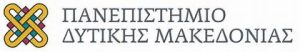 ΣΧΟΛΗ ΚΟΙΝΩΝΙΚΩΝ ΚΑΙ ΑΝΘΡΩΠΙΣΤΙΚΩΝ ΕΠΙΣΤΗΜΩΝΤΜΗΜΑ ΕΠΙΚΟΙΝΩΝΙΑΣ ΚΑΙ ΨΗΦΙΑΚΩΝ ΜΕΣΩΝ  ΕΞΕΤΑΖΟΜΕΝΑ ΜΑΘΗΜΑΤΑ ΚΑΙ ΕΞΕΤΑΣΤΕΑ ΥΛΗΚΑΤΑΤΑΚΤΗΡΙΩΝ ΕΞΕΤΑΣΕΩΝΑΚΑΔ. ΕΤΟΥΣ 2020-2021Σύμφωνα με την υπ' αριθμ. 6/2020 απόφαση 10 της Προσωρινής Συνέλευσης του Τμήματος Επικοινωνίας και Ψηφιακών Μέσων της Σχολής Κοινωνικών και Ανθρωπιστικών Επιστημών του Πανεπιστημίου Δυτικής Μακεδονίας τα εξεταζόμενα μαθήματα και η εξεταστέα ύλη των κατατακτηρίων εξετάσεων του Τμήματος για το ακαδημαϊκό έτος 2020-2021  είναι τα ακόλουθα:      Εξάμηνο Κατάταξης Υποψηφίων: 1ο Εξεταζόμενα Μαθήματα και Ύλη:1) Εισαγωγή στις Νέες Τεχνολογίες Επικοινωνίας και στην Επιστήμη του ΙστούΎλη: Όλα τα κεφάλαια του βιβλίουΕισαγωγή στην Πληροφορική, Evans Alan, Martin Kendall, Poatsy Mary Anne, 2018,  ΕΚΔΟΣΕΙΣ ΚΡΙΤΙΚΗ ΑΕ2) Αρχές Λήψης και Επεξεργασίας ΕικόναςΎλη: Όλα τα κεφάλαια του βιβλίουΗ Τεχνική της Αναλογικές και της Ψηφιακής Φωτογραφίας, Αναστάσιος Σχίζας, 2019, 11η ψηφιακή έκδοση, Εκδότης Αναστάσιος Σχίζας 3) Αρχές ΕπικοινωνίαςΎλη: Τα κεφάλαια 1, 2, 3, 4, 5, 6, 7, 8, 9, 11, 12, 14, 15, 16, 17, 18, 19 του βιβλίουΗ θεωρία της Μαζικής Επικοινωνίας για τον 21ο Αιώνα, McQuail Denis (2003), εκδ. ΚαστανιώτηςΤο πρόγραμμα  διεξαγωγής των εξετάσεων θα ανακοινωθεί στην ιστοσελίδα του Τμήματος σε επόμενη ανακοίνωση